ORDEN DE JUEGO PARA EL DOMINGO DIA 15 SEPTIEMBRE  PISTA  CENTRALPISTA  Nº. 3PISTA  Nº. 4PISTA  Nº. 61Empieza a las 10 hrs.                                                          ABSOLUTO
F I N A L
ABSOLUTOEmpieza a las 10 hrs.                                                          CONSOLACION 
F I N A L
ALEVIN (consolación)Empieza a las 10 hrs.                                                          ALEVINES
F I N A L
ALEVINEmpieza a las 10 hrs.                                                          INFANTILES
F I N A L
INFANTIL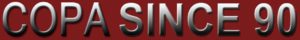 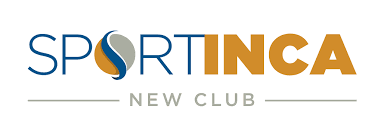 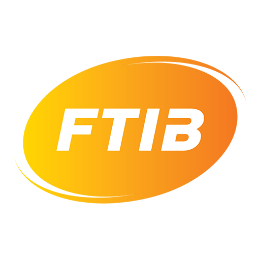 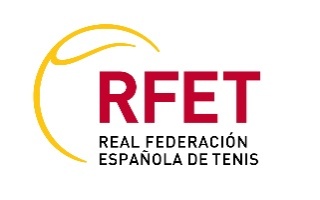 